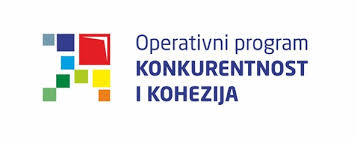 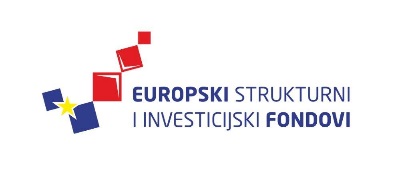 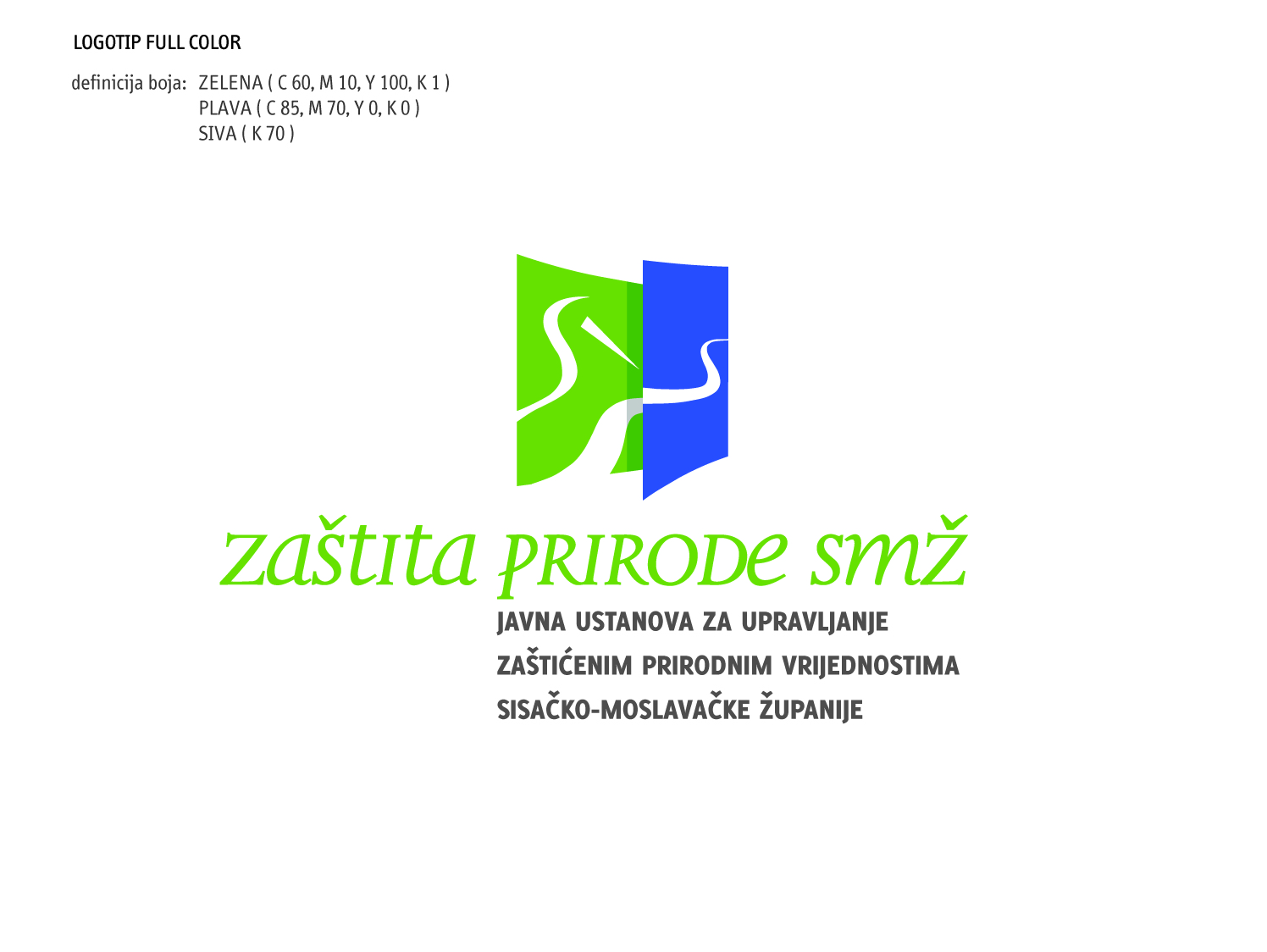 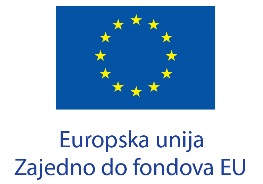 Operativni program „Konkurentnost i kohezija 2014.-2020.“, Promicanje održivog razvoja prirodne baštine KK.06.1.2.02.PROJEKT  „Ekološki centar – Vrata Zrinske gore“Okrugli stol „Zaštita, promocija i očuvanje prirodnih vrijednosti Zrinske gore“Interpretacijski centar baštine Banovine, Gupčeva 31, Petrinja9 h, 12. lipanj 2019 .Program okruglog stola8:00  Prijava učesnika8:30  Pozdravna riječ, Uvod u program okruglog stola9:00  Ekološka mreža NATURA 2000 na području Banovine9:45  Rasprava10:00 PAUZA10:30 Biološka raznolikost livada i pašnjaka11:15 Rasprava11:30 Primjeri dobre prakse u očuvanu prirodne baštine 12:15 Rasprava12:30 PAUZA13:30 Terenski obilazak, Zelena dolina17:00 Zaključak , završna riječ